GUMMY BEAR OSMOSIS LAB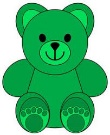 Purpose - 							Hypothesis – Independent Variable -Dependent Variable -Control -Constant -Materials -Procedure -Results – (3 I Learned Statements)Data –Observations and Measurements of Gummy Bear in _____________________________________Observations and Measurements of Gummy Bear in _____________________________________Observations and Measurements of Gummy Bear in _____________________________________CREATE DOUBLE BAR GRAPHS WITH THE ABOVE DATA ON GRAPH PAPER! Conclusion:  (Restate hypothesis, sum up data, future plans)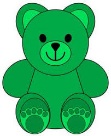 ColorLengthWidthThicknessMassDay 1Day 2ColorLengthWidthThicknessMassDay 1Day 2ColorLengthWidthThicknessMassDay 1Day 2